                   БОЕВОЙ ЛИСТОК      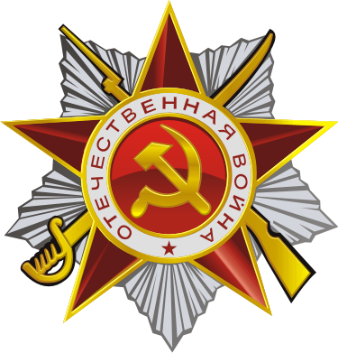 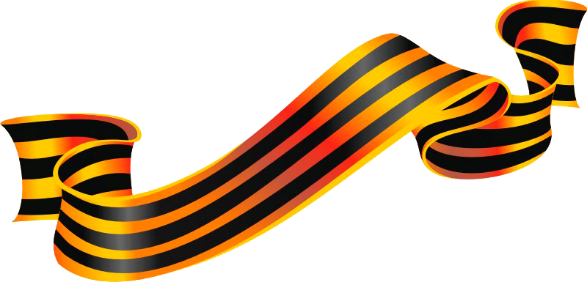                            «Есть такая профессия - Родину защищать»Российский воин, защитник, освободитель... Как объяснить дошкольникам значимость этих понятий, донести до их понимания величие и самоотверженность нашего народа, завоевавшего Победу? Мы обратились к тому материалу, что хранит воспоминания о прошлом: книги, картины, фильмы, беседы. Для родителей мы приготовили памятки «Почитайте вместе с детьми былины о воинах и богатырях » и «Посмотрите с детьми фильмы о воинах и богатырях».А  7 февраля  в средней группе   воспитателем Серегиной Екатериной Павловной была проведена беседа  «Наша  армия».  из цикла «Есть такая профессия - Родину защищать» .Дети с большим интересом слушали  и активно принимали участие в диалоге с воспитателем. Разработанный воспитателем сценарий включал задачи, направленные на расширение представлений детей о Российской  армии, о том, какими качествами должны обладать солдаты. Воспитанники демонстрировали свои знания о нашей армии. А в конце Екатерина Павловна предложила детям  послушать аудиозаписи фрагментов литературных  произведений о  защитниках Отечества и  рассмотреть фотографии по теме.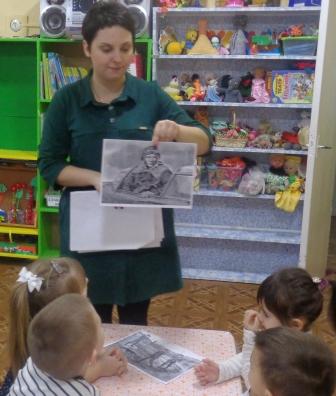 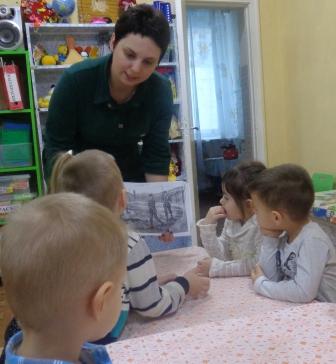 